Ek- 1İŞYERİNDE KULLANILAN SAĞLIK VE GÜVENLİK İŞARETLERİ İLE İLGİLİ ASGARİ GENEL GEREKLERGenel hususlarBu Yönetmeliğin 5 inci maddesindeki genel yükümlülüğe göre, işyerinde bulunması gereken sağlık ve güvenlik işaretleri ek-2 ve sonrasındaki tüm eklerde belirtilen özel koşullara uygun olacaktır.Bu ekte; 1.1’de belirtilen gereklerin tanıtımı, sağlık ve güvenlik işaretlerinin değişik kullanımları ve bu işaretlerin birlikte veya birbirinin yerine kullanılmasındaki genel kurallar belirlenmiştir.Sağlık ve güvenlik işaretleri sadece bu Yönetmelikte belirlenen mesaj veya bilgiyi iletmek üzere kullanılacaktır.2. İşaret çeşitleri2.1. Sabit ve kalıcı işaretler2.1.1. Sabit ve kalıcı işaret levhaları; yasaklamalar, uyarılar ve yapılması zorunlu işler ile acil kaçış yollarının ve ilk yardım bölümlerinin yerlerinin belirtilmesi ve tanınması için kullanılacaktır.Yangınla mücadele ekipmanının bulunduğu yerler, işaret levhası ve kırmızı renkle kalıcı şekilde işaretlenecektir.2.1.2. Konteynır ve borular üzerindeki işaretler ek-3’te belirtildiği şekilde olacaktır.2.1.3. Engellere çarpma veya düşme riski olan yerler, işaret levhası ve güvenlik rengi ile kalıcı şekilde belirlenecektir.2.1.4. Trafik yolları güvenlik rengi ile kalıcı olarak işaretlenecektir.  2.2. Geçici işaretler2.2.1. Gerekli hallerde ve aşağıda 3 üncü maddede belirtildiği şekilde işaretlerin  birlikte ve birbirinin yerine kullanılma imkanı da dikkate alınarak; tehlike sinyali vermek, gerekli önlemlerin alınması için ilgili kişinin çağrılması ve çalışanların acil tahliyesi için ışıklı işaretler, sesli sinyaller ve/veya sözlü iletişim kullanılacaktır.2.2.2. Gerekli durumlarda, tehlikeye yol açabilecek ya da tehlikeli manevralar yapan kimseleri yönlendirmek için el işaretleri ve/veya sözlü iletişim kullanılacaktır.3. İşaretlerin birlikte ve birbirinin yerine kullanılması3.1. Aynı derecede etkili ise, aşağıdaki işaretlerden herhangi biri kullanılabilir:– Engel veya düşme tehlikesi olan yerlerde; işaret levhası veya güvenlik rengi– Işıklı işaret, sesli sinyal veya sözlü iletişim – El işaretleri veya sözlü iletişim3.2. Aşağıda belirtilen işaretler birlikte  kullanılabilir.– Işıklı işaret ve sesli sinyal– Işıklı işaret ve sözlü iletişim – El işaretleri ve sözlü iletişim 4. Aşağıdaki tabloda yer alan hususlar, güvenlik rengi kullanılan tüm işaretlere uygulanır.5. Güvenlik işaretinin işlevinin aşağıda belirtilenler tarafından olumsuz etkilenmemesi için : 5.1. Görülmesini veya işitilmesini zorlaştıracak veya engelleyecek, aynı türden bir başka emisyon kaynağının bulunması önlenecek, özellikle;5.1.1. Çok sayıda işaret birbirine çok yakın bir şekilde yerleştirilmeyecektir.5.1.2. Karıştırılma ihtimali olan iki ışıklı işaret aynı anda kullanılmayacaktır.5.1.3. Işıklı bir işaret bir diğer ışıklı işaretin çok yakınında kullanılmayacaktır.5.1.4. Birden fazla sesli sinyal aynı anda kullanılmayacaktır.5.1.5. Çok fazla ortam gürültüsü olan yerlerde sesli sinyal kullanılmayacaktır.5.2. İşaretlerin ya da sinyal aygıtlarının; uygun tasarımı, yeterli sayıda olması, uygun bir şekilde yerleştirilmesi, bakım ve onarımının iyi yapılması ve doğru çalışması sağlanacaktır.6. İşaretler ve sinyal aygıtları imalindeki karakteristik özelliklerini ve/veya işlevsel niteliğini korumak için, düzenli aralıklarla temizlenecek, kontrol, bakım ve tamiri yapılacak ve gerektiğinde değiştirilecektir.7. İşaretlerin ve sinyal aygıtlarının sayısı ve yerleştirileceği yerler, tehlikenin büyüklüğüne ve bunların uygulanacağı alana göre belirlenecektir. 8. Herhangi bir enerji ile çalışan işaretlerin, enerjinin kesilmesi ve tehlikenin başka bir şekilde önlenememesi durumunda, işaretlerin yedek enerji kaynağı ile derhal çalışması sağlanacaktır. Kullanılan enerji kaynakları, güvenlik koşullarına uygun nitelikte olacaktır.9. Işıklı işaret ve/veya sesli sinyallerin çalışmaya başlaması, yapılacak işin veya hareketin başlayacağını belirtir. Yapılan iş veya hareket süresince ışıklı işaret veya sesli sinyal çalışmasına devam edecektir. Işıklı işaret ve sesli sinyal kullanılıp durmasından hemen sonra tekrar çalışabilir olacaktır.10. Işıklı işaretler ve sesli sinyaller, doğru ve etkili çalışmalarını sağlamak için, kullanılmadan önce ve kullanım süresince yeterli sıklıktaki aralıklarla kontrol edilecektir.11. Kişisel koruyucu kullanımından kaynaklanan hususlar da dahil olmak üzere, çalışanların görme ve işitmelerine engel olacak herhangi bir husus var ise; ilgili işaretlerin güçlendirilmesi veya değiştirilmesi için gerekli önlemler alınacaktır.12. Önemli miktarda tehlikeli madde ya da preparat depolanan alanlarda, odalarda veya kapalı yerlerde bulunan her bir paket ya da kap üzerinde bulunan etiketlerin, bu yerlerde alınması gereken güvenlik önlemlerini ikaz için yeterli değilse, ek-2’nin 3.2 inci maddesi ve ek-3’ün 1 inci bölümünde belirtilenlere uygun olarak ikaz işareti bulundurulacak veya işaretlenecektir. Ek-2İŞARET LEVHALARIYLA İLGİLİ ASGARİ GEREKLER1. Temel nitelikler1.1. Kendi özel amaçlarına göre; yasaklama, uyarı, emir, kaçış yolu, acil durumlarda kullanılacak ya da yangınla mücadele amaçlı ekipmanı belirten ve benzeri işaret levhalarının biçim ve renkleri bölüm 3’te verilmiştir.1.2. Piktogramlar mümkün olduğunca yalın olacak ve sadece temel ayrıntıları içerecektir.1.3. Aynı anlamı veriyorsa ve yapılan değişiklik ya da düzenleme anlamını belirsiz hale getirmeyecekse, kullanılan piktogramlar bölüm 3’te belirtilenlerden biraz farklı ya da daha ayrıntılı olabilir.1.4. İşaret levhaları kullanıldıkları ortama uygun, darbeye ve hava koşullarına dayanıklı malzemeden yapılacaktır.1.5. İşaret levhalarının boyutları ile kolorimetrik ve fotometrik özellikleri, bunların kolayca görülebilir ve anlaşılabilir olmalarını sağlayacaktır.2. Kullanım koşulları2.1. İşaret levhaları özel bir tehlike olan yerlerin ve tehlikeli cisimlerin hemen yakınına, genel tehlike olan yerlerin girişine, engeller dikkate alınarak, görüş seviyesine uygun yükseklik ve konumda, iyi aydınlatılmış, erişimi kolay ve görünür bir şekilde yerleştirilecektir. İşyeri Bina ve Eklentilerinde Alınacak Sağlık ve Güvenlik Önlemlerine İlişkin Yönetmelik hükümleri saklı kalmak şartıyla, doğal ışığın zayıf olduğu yerlerde floresan renkler, reflektör malzeme veya yapay aydınlatma kullanılacaktır.2.2. İşaret levhasının gösterdiği durum ortadan kalktığında, işaret levhası da kaldırılacaktır.3. Kullanılacak işaret levhaları3.1. Yasaklayıcı işaretlerTemel nitelikler- Daire biçiminde,- Beyaz zemin üzerine siyah piktogram, kırmızı çerçeve ve diyagonal çizgi (kırmızı kısımlar işaret alanının en az % 35’ini kapsayacaktır)3.2. Uyarı işaretleriTemel nitelikler- Üçgen şeklinde- Sarı zemin üzerine siyah piktogram, siyah çerçeve (sarı kısımlar işaret alanının en az % 50’sini kapsayacaktır)3.3. Emredici işaretlerTemel nitelikler- Daire biçiminde,- Mavi zemin üzerine beyaz piktogram (mavi kısımlar işaret alanının en az %50’sini kapsayacaktır)3.4. Acil çıkış ve ilkyardım işaretleriTemel nitelikler- Dikdörtgen veya kare biçiminde,- Yeşil zemin üzerine beyaz piktogram (yeşil kısımlar işaret alanının en az %50’sini kapsayacaktır)3.5. Yangınla mücadele işaretleriTemel nitelikler- Dikdörtgen veya kare biçiminde,- Kırmızı zemin üzerine beyaz piktogram (kırmızı kısımlar işaret alanının en az % 50’sini kapsayacaktır)Ek- 3BORU VE KAPLAR ÜZERİNDEKİ İŞARETLER İLE İLGİLİ ASGARİ GEREKLERİçinde tehlikeli madde veya preparatların bulunduğu veya depolandığı kaplar ile bunları ihtiva eden veya taşıyan, görünür borular; meri mevzuata uygun olarak, renkli zemin üzerinde piktogram veya sembol bulunan etiket ile işaretlenir. Söz konusu etiketler;- Aynı piktogram veya semboller kullanılarak, ek-2’de verilen uyarı işaretleri ile değiştirilebilir.- Tehlikeli madde veya preparatın adı ve/veya formülü ve tehlikesi hakkında ek bilgileri de içerebilir.2. 	İçinde tehlikeli madde veya preparatların bulunduğu borular, vanalar, supaplar ve bunlarla ilgili parçalar, taşındıkları maddelere göre ayrı renklerde boyanır ve kolay görülebilen yerlere belirti işaretler konulur ve kollu veya saplı vana ve muslukların üzerinde, bunların açık veya kapalı olduklarını gösteren işaret veya tertibat bulundurulur.3.  İşaretler; katlanmaz, kendinden yapışkanlı ya da boyama biçiminde yapılır ve görünür yüzeylere yerleştirilir. 4.  Bu Ek’in 1 inci bölümünde belirtilen işaretler, ek-2, bölüm 1.4’te belirtilen temel nitelikleri ve ek-2, bölüm 2’de yer alan işaret levhalarının kullanımıyla ilgili şartları sağlar.5. Borular üzerinde kullanılan işaretler, 1, 2, 3 ve 4 üncü bölümlerde belirtilen hususlar ile birlikte, vanalar ve bağlantı yerleri gibi tehlikeli noktaların yakınına görünür şekilde ve uygun aralıklarla konulur.6. Önemli miktarlarda tehlikeli madde veya preparat içeren paketler veya konteynerler ek-2, Bölüm 1.5’de belirtilen şartlara göre etiketlenmemiş ise, bunların depolandığı alanlar, odalar veya kapalı yerler, ek-2, bölüm 3.2’de yer alan uygun ikaz işareti ile belirtilir veya ek-3, bölüm 1’de belirtilen şekilde işaretlenir. 7. Değişik tehlikeli madde ya da preparatın depolandığı yerlerde, genel tehlikeyi belirten uyarı işareti kullanılabilir.8. Bu işaret veya etiketler depolama bölgesinin yakınına ya da depo için kullanılan odanın giriş kapısına yerleştirilir.Ek- 4YANGINLA MÜCADELE İŞARETLERİ İLE İLGİLİ ASGARİ GEREKLERGenel hususlar1. Bu Ek yangınla mücadele amacıyla kullanılan ekipmana uygulanır.2. Yangınla mücadele ekipmanı özel bir renk ile belirtilir ve yerini bildiren bir işaret  levhası yerleştirilir ve/veya bu gibi ekipmanın saklandığı yer ya da erişim noktaları için özel bir renk kullanılır.3. Bu tür ekipmanı belirlemede kırmızı renk kullanılır. Kırmızı alan, ekipmanın kolayca tanınabilmesi için yeterince geniş olması sağlanır. 4. Bu tür ekipmanın bulunduğu yeri işaretlemek için ek-2, bölüm 3.5’te verilen işaret levhaları kullanılır.Ek- 5ENGELLER, TEHLİKELİ YERLER VE TRAFİK YOLLARINI  BELİRLEMEK İÇİN KULLANILAN İŞARETLER İLE İLGİLİ ASGARİ GEREKLER1. Engeller ve tehlikeli yerlerde kullanılan işaretler1.1. Engellere çarpma, düşme ya da nesnelerin düşme tehlikesinin bulunduğu yerler ile işletme tesisleri içinde çalışanların çalışmaları esnasında dolaştıkları bölgeler, birbirini takip eden sarı ve siyah ya da kırmızı ve beyaz renk şeritleriyle işaretlenir.1.2. İşaretlerin boyutu, engelin ya da tehlikeli bölgenin büyüklüğü ile orantılı olur.1.3. Sarı–siyah ya da kırmızı–beyaz şeritler yaklaşık olarak 45 derece açıyla ve aynı büyüklükte boyanır.1.4. Örnek: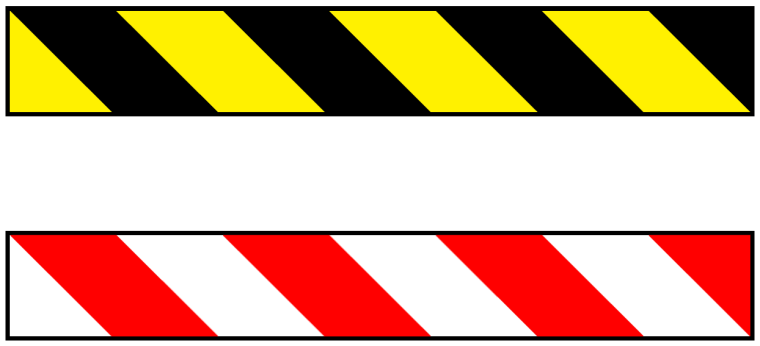 2. Trafik yollarının işaretlenmesi2.1. Çalışma yerlerinin kullanım biçimi ve ekipmanlar, çalışanların korunmasını gerektiriyorsa; araç trafiğine açık yollar, zemin rengi de dikkate alınarak, açıkça seçilebilir şekilde, sarı ya da beyaz renkli sürekli şeritlerle belirtilir.2.2. Şeritler; araçlar ile araçlara yakın bulunabilecek nesneler arasında ve araçlarla yayalar arasında, emniyetli bir mesafeyi belirtecek şekilde çizilir.2.3. Tesislerin açık alanlarındaki sürekli trafiğin olduğu yollar, uygun bariyerler ve kaldırımlar yoksa, uygulanabilir olduğu ölçüde, yukarıda belirtildiği şekilde işaretlenir.Ek- 6IŞIKLI İŞARETLER İÇİN ASGARİ KURALLAR1. Temel Nitelikler1.1. Işıklı işaretlerin, kullanım amacına ve şartlarına uygun olarak, bulunduğu ortama göre iyi görünür ve seçilir olması, aşırı ışık nedeniyle parlamaması veya yetersiz ışık nedeniyle görünürlüğünün azalmaması sağlanır.  1.2. Işıklı işaretlerin sinyal gönderen ışıklı alanı, tek renk ya da belirli bir zemin üzerinde piktogramdan oluşur.1.3. Kullanılacak tek renk ek-1, bölüm 4’te yer alan renk tablosuna uygun seçilir.1.4. İşaret bir piktogram içeriyorsa, bu piktogram ek-2’de belirtilen ilgili kuralların hepsine uygun olması sağlanır.2. Özel kullanım kuralları2.1. Bir aygıt hem sürekli hem de aralıklı işaretler gönderiyorsa, aralıklı gönderilen işaret sürekli işaretin belirttiğinden daha fazla tehlikeli bir durumu ya da daha acil olarak yapılması istenen/emredilen müdahale ya da eylemi ifade eder. Aralıklı gönderilen ışıklı işaret için, ışığın yanık kalma süresi ve yanıp sönme sıklığı, - mesajın tam olarak anlaşılmasını sağlar- diğer ışıklı işaretlerle veya sürekli yanan ışıklı işaretlerle karışmaz.2.2. Yanıp sönen ışıklı işaret, sesli sinyal yerine ya da sesli sinyalle birlikte kullanılıyorsa, aynı kodlama kullanılacaktır.2.3. Ciddi bir tehlikeyi bildiren yanıp sönen ışıklı işaretler, özel olarak gözlem altında tutulacak ve yedek bir lamba bulundurulacaktır.Ek- 7SESLİ SİNYALLER İÇİN ASGARİ KURALLAR1. Temel Nitelikler1.1. Sesli sinyaller;(a) ortam gürültüsünden hayli yüksek, ancak aşırı derecede yüksek ve zarar verici olmayacak şekilde duyulabilir bir ses düzeyinde olacak ve(b) teknik özellikleri itibariyle kolaylıkla tanınabilir, diğer sesli sinyaller ile ortamdaki seslerden açıkça ayırt edilebilir olacaktır. 1.2. Eğer bir aygıt sabit ve değişken frekansta sesli sinyal yayıyorsa; aygıtın yaydığı değişken frekanslı sinyal, sabit frekanslı sinyale göre daha tehlikeli bir durumu veya  daha acil olarak yapılması istenen/emredilen müdahale ya da eylemi ifade eder.2. KodlamaTahliye işaretleri sürekli olacaktır.Ek- 8SÖZLÜ İLETİŞİM İÇİN ASGARİ KURALLAR1. Temel Nitelikler1.1. Bir veya birden fazla kişiler arasında yapılan sözlü iletişimde; belirli bir formda veya kodlanmış haldeki kısa metinler, cümleler, kelime veya kelime grupları kullanılacaktır. 1.2. Sözlü mesajlar mümkün olduğunca kısa, yalın ve açık olmalıdır. Konuşanın konuşma becerisi ve dinleyenin duyma yeteneği güvenilir bir sözlü iletişime uygun olacaktır.1.3. Sözlü iletişim doğrudan insan sesi veya uygun bir vasıtayla yayınlanan insan sesi ya da yapay insan sesi ile olacaktır. 2. Özel kullanım kuralları2.1. Sözlü iletişimde yer alan kişiler, sağlık ve güvenlik açısından istenilen davranışı yapabilmeleri için sözlü mesajı doğru telaffuz edebilecek ve anlayabilecek seviyede kullanılan dili  bileceklerdir.2.2. Sözlü iletişim, el–kol hareketleri yerine ya da onlarla birlikte kullanıldığında aşağıda verilen komutlar kullanılacaktır.– başlat: bir işlem veya hareketi başlatmak için– dur: bir hareketi durdurmak veya sona erdirmek için– tamam: bir işlemi sona erdirmek için– yukarı: bir yükü yukarı kaldırmak için– aşağı: bir yükü aşağı indirmek için– ileri – geri – sağ – sol: (Bu komutlar uygun el hareketleri ile eşgüdümlü olacak şekilde kullanılacaktır.)– kes: acil olarak durdurmak için– çabuk: güvenlik nedeniyle bir hareketi hızlandırmak içinEk- 9EL İŞARETLERİ İÇİN ASGARİ GEREKLER1. ÖzelliklerEl işaretleri kesin, yalın, yapılması ve anlaşılması kolay olacak ve benzer işaretlerden belirgin bir şekilde farklı olacaktır.Aynı anda iki kol birden kullanılıyorsa, bunlar simetrik olarak hareket ettirilecek ve bir harekette sadece bir işaret verilecektir.Yukarıdaki şartlara uymak, aynı anlamı vermek ve anlaşılabilir olmak kaydıyla 3 üncü bölümde gösterilen işaretlerden biraz farklı veya daha detaylı işaretler kullanılabilir.2. Özel kullanım kuralları 2.1. İşaretçi: El–kol hareketleri ile İşaretleri veren kişi,  Operatör: İşaretçinin talimatları ile hareket eden kişi İşaretçi, operatöre manevra talimatlarını vermek için el–kol hareketleri kullanacaktır. 2.2. İşaretçi, kendisi tehlikeye düşmeyecek şekilde, bulunduğu yerden bütün manevraları görsel olarak izleyebilmelidir.2.3. İşaretçinin esas görevi; manevraları yönlendirmek ve manevra alanındaki çalışanların güvenliğini sağlamaktır.2.4. Yukarıda, 2.2’deki şart yerine getirilemiyorsa ek olarak bir veya daha fazla işaretçi konuşlandırılacaktır. 2.5. Operatör, almış olduğu emirleri güvenlik içerisinde yerine getiremeyeceği durumlarda yürütmekte olduğu manevrayı durdurarak yeni talimat isteyecektir.2.6. Yardımcı unsurlar:- Operatör, işaretçiyi kolaylıkla fark edebilmelidir.- İşaretçi, ceket, baret, kolluk veya kol bandı gibi ayırt edici eşyalardan bir veya daha fazlasını giyecek ya da uygun bir işaret aracı taşıyacaktır.- Ayırt edici eşyalar; parlak renkli, tercihen hepsi aynı renkte ve sadece işaretçilere özel olacaktır.3. Kodlanmış işaretler.Genel hususlarAşağıda verilen kodlanmış işaretler, belirli sektörlerde aynı manevralar için kullanılacaktır.A. Genel İşaretlerB. Dikey hareketlerC. Yatay HareketlerD. TehlikeEk- 10KALDIRMA ARAÇLARIYLA YAPILAN İŞLEMLERDE SAĞLIK VE GÜVENLİK İŞARETLERİ İLE İLGİLİ ASGARİ GEREKLİLİKLERKaldırma makinalarında yüklerin kaldırılmaları, indirilmeleri veya taşınmaları, yetiştirilmiş işaretçiler tarafından verilecek el ve kol işaretlerine göre yapılır.Bir kaldırma makinasında birden çok çalışanın görevli bulunduğu hallerde, kaldırma makinası operatörü, işaretçi veya diğer görevlilerden yalnız birinden işaret alacak ve işaretçi, operatör tarafından kolayca görülebilecek yerlerde duracaktır. Operatör, her kim tarafından verilirse verilsin, her dur işaretini daima yerine getirecektir.Kaldırma araçlarının veya kaldırılan yükün hareketi esnasında çalışanları uyarmak için operatör, sesi açıkça işitilebilen zil, ışıklı işaret ve benzerleriyle işaret verir ve bunlar hareket halinde devamlı olarak çalışır.Araçlarda onarım yapılıyorsa, araçların üzerine ve uygun yerlere, onarım yapıldığına dair uyarma levhaları konulur.Kaldırma Araçlarının kaldıracakları en ağır yükler, kabinlerin içinde veya dışında bilgilendirme işareti olarak belirtilir ve kaldırılabilecek en ağır yükten fazlası kaldırıldığında, durumu bildiren sesli ve ışıklı otomatik bir uyarma tertibatı bulundurulur.Kaldırma araçlarında kullanılan zil sesleri, ışıklı işaretler işyerindeki diğer sinyal seslerinden ve ışıklı işaretlerden farklı, diğer makinaların meydana getirdiği gürültüleri bastıracak kadar kuvvetli, kolayca fark edilebilen olmalı ve aynı işyerinde çalışan tüm kaldırma araçları için aynı olmalıdır.Ağır parçaların ekip halinde kaldırıldığı veya taşındığı hallerde, önceden belirtilen kodlanmış hareket ve işaretler kullanılır.11 Eylül 2013  ÇARŞAMBAResmî GazeteSayı : 28762YÖNETMELİKYÖNETMELİKYÖNETMELİKÇalışma ve Sosyal Güvenlik Bakanlığından:SAĞLIK VE GÜVENLİK İŞARETLERİ YÖNETMELİĞİBİRİNCİ BÖLÜMAmaç, Kapsam, Dayanak ve TanımlarAmaçMADDE 1 – (1) Bu Yönetmeliğin amacı, işyerlerinde kullanılacak sağlık ve güvenlik işaretlerinin uygulanması ile ilgili asgari gereklilikleri belirlemektir.KapsamMADDE 2 – (1) Bu Yönetmelik hükümleri 20/6/2012 tarihli ve 6331 sayılı İş Sağlığı ve Güvenliği Kanunu kapsamındaki tüm işyerlerinde uygulanır.(2) Bu Yönetmelik hükümleri;a) Diğer bir mevzuatla özel olarak atıfta bulunulmadıkça; tehlikeli maddelerin, preparatların, ürünlerin veya malzemelerin piyasaya arzında kullanılan işaretlemelerde,b) Kara, demir, deniz, hava ve iç suyolu taşımacılığının düzenlenmesinde kullanılan işaretlemelerde,uygulanmaz.DayanakMADDE 3 – (1) Bu Yönetmelik;a) 20/6/2012 tarihli ve 6331 sayılı İş Sağlığı ve Güvenliği Kanununun 30 uncu maddesine dayanılarak,b) 24/6/1992 tarihli ve 92/58/EEC sayılı Avrupa Birliği Parlamentosu ve Konsey Direktifine paralel olarak,hazırlanmıştır.TanımlarMADDE 4 – (1) Bu Yönetmelikte geçen;a) Acil çıkış ve ilkyardım işaretleri: Acil çıkış yolları, ilkyardım veya kurtarma ile ilgili bilgi veren işaretleri,b) Bilgilendirme işareti: Yasak işareti, uyarı işareti, emredici işaret, acil çıkış ve ilkyardım işaretleri dışında bilgi veren diğer işaretleri,c) Ek bilgi levhası: Bir işaret levhası ile beraber kullanılan ve ek bilgi sağlayan levhayı,ç) El işareti: Çalışanlar için tehlike oluşturabilecek manevra yapan operatörleri yönlendirmek üzere ellerin ve/veya kolların önceden anlamları belirlenmiş hareket ve/veya pozisyonlarını,d) Emredici işaret: Uyulması zorunlu bir davranışı belirleyen işareti,e) Güvenlik rengi: Güvenlik açısından özel bir anlam yüklenen rengi,f) Işıklı işaret: Saydam veya yarı saydam malzemeden yapılmış, içeriden veya arkadan aydınlatılarak ışıklı bir yüzey görünümü verilmiş işaret düzeneğini,g) İşaret levhası: Geometrik bir şekil, renkler ve bir sembol veya piktogramın kombinasyonu ile özel bilgi ileten ve yeterli aydınlatma ile görülebilir hale getirilmiş levhayı,ğ) İşaretçi: İşareti veren kişiyi,h) Operatör: İşareti izleyerek araç ve gereci kullanan kişiyi,ı) Sağlık ve güvenlik işaretleri: Özel bir nesne, faaliyet veya durumu işaret eden levha, renk, sesli veya ışıklı sinyal, sözlü iletişim ya da el-kol işareti yoluyla iş sağlığı ve güvenliği hakkında bilgi ya da talimat veren veya tehlikelere karşı uyaran işaretleri,i) Sembol veya piktogram: Bir durumu tanımlayan veya özel bir davranışa sevk eden ve bir işaret levhası veya ışıklandırılmış yüzey üzerinde kullanılan şekli,j) Sesli sinyal: İnsan sesi ya da yapay insan sesi kullanmaksızın, özel amaçla yapılmış bir düzenekten çıkan ve yayılan kodlanmış ses sinyalini,k) Sözlü iletişim: İnsan sesi veya yapay insan sesi ile iletilen, önceden anlamı belirlenmiş sözlü mesajı,l) Uyarı işareti: Bir tehlike kaynağı veya tehlike hakkında uyarıda bulunan işareti,m) Yasak işareti: Tehlikeye neden olabilecek veya tehlikeye maruz bırakabilecek bir davranışı yasaklayan işareti,ifade eder.İKİNCİ BÖLÜMİşverenin YükümlülükleriGenel yükümlülükMADDE 5 – (1) İşveren, 6331 sayılı İş Sağlığı ve Güvenliği Kanununun 10 uncu maddesinin birinci fıkrası gereğince işyerinde gerçekleştirilen risk değerlendirmesi sonuçlarına göre; işyerindeki risklerin ortadan kaldırılamadığı veya toplu korumaya yönelik teknikler veya işin organizasyonunda kullanılan önlem, yöntem veya süreçlerle yeterince azaltılamadığı durumlarda, bu Yönetmelikte yer aldığı şekliyle sağlık ve güvenlik işaretlerini bulundurur ve uygun yerlerde kullanılmasını sağlar.(2) Ek-5’te belirtilen hususlara aykırı olmamak şartı ile kara, demir, deniz, hava ve iç suyolu taşımacılığı alanlarında kullanılan işaretler, işyerinde benzeri taşımacılığın yapılması halinde aynen kullanılır.Çalışanların bilgilendirilmesi ve eğitimiMADDE 6 – (1) İşveren, 6331 sayılı İş Sağlığı ve Güvenliği Kanununun 16 ncı maddesinin hükümleri saklı kalmak şartıyla, işyerinde kullanılan sağlık ve güvenlik işaretleri hakkında çalışanları veya temsilcilerini bilgilendirir.(2) İşveren, 6331 sayılı İş Sağlığı ve Güvenliği Kanununun 17 nci maddesinin hükümleri saklı kalmak şartıyla, işaretlerin anlamları ve bu işaretlerin gerektirdiği davranış biçimleri hakkında, çalışanların eğitim almasını sağlar.Çalışanların görüşlerinin alınması ve katılımlarının sağlanmasıMADDE 7 – (1) İşveren, 6331 sayılı İş Sağlığı ve Güvenliği Kanununun 18 inci maddesi gereğince, bu Yönetmeliğin kapsadığı konular ile ilgili çalışanların veya temsilcilerinin görüşlerini alır ve katılımlarını sağlar.ÜÇÜNCÜ BÖLÜMÇeşitli ve Son HükümlerYürürlükten kaldırılan yönetmelikMADDE 8 – (1) 23/12/2003 tarihli ve 25325 sayılı Resmî Gazete’de yayımlanan Güvenlik ve Sağlık İşaretleri Yönetmeliği yürürlükten kaldırılmıştır.YürürlükMADDE 9 – (1) Bu Yönetmelik yayımı tarihinde yürürlüğe girer.YürütmeMADDE 10 – (1) Bu Yönetmelik hükümlerini Çalışma ve Sosyal Güvenlik Bakanı yürütür.Çalışma ve Sosyal Güvenlik Bakanlığından:SAĞLIK VE GÜVENLİK İŞARETLERİ YÖNETMELİĞİBİRİNCİ BÖLÜMAmaç, Kapsam, Dayanak ve TanımlarAmaçMADDE 1 – (1) Bu Yönetmeliğin amacı, işyerlerinde kullanılacak sağlık ve güvenlik işaretlerinin uygulanması ile ilgili asgari gereklilikleri belirlemektir.KapsamMADDE 2 – (1) Bu Yönetmelik hükümleri 20/6/2012 tarihli ve 6331 sayılı İş Sağlığı ve Güvenliği Kanunu kapsamındaki tüm işyerlerinde uygulanır.(2) Bu Yönetmelik hükümleri;a) Diğer bir mevzuatla özel olarak atıfta bulunulmadıkça; tehlikeli maddelerin, preparatların, ürünlerin veya malzemelerin piyasaya arzında kullanılan işaretlemelerde,b) Kara, demir, deniz, hava ve iç suyolu taşımacılığının düzenlenmesinde kullanılan işaretlemelerde,uygulanmaz.DayanakMADDE 3 – (1) Bu Yönetmelik;a) 20/6/2012 tarihli ve 6331 sayılı İş Sağlığı ve Güvenliği Kanununun 30 uncu maddesine dayanılarak,b) 24/6/1992 tarihli ve 92/58/EEC sayılı Avrupa Birliği Parlamentosu ve Konsey Direktifine paralel olarak,hazırlanmıştır.TanımlarMADDE 4 – (1) Bu Yönetmelikte geçen;a) Acil çıkış ve ilkyardım işaretleri: Acil çıkış yolları, ilkyardım veya kurtarma ile ilgili bilgi veren işaretleri,b) Bilgilendirme işareti: Yasak işareti, uyarı işareti, emredici işaret, acil çıkış ve ilkyardım işaretleri dışında bilgi veren diğer işaretleri,c) Ek bilgi levhası: Bir işaret levhası ile beraber kullanılan ve ek bilgi sağlayan levhayı,ç) El işareti: Çalışanlar için tehlike oluşturabilecek manevra yapan operatörleri yönlendirmek üzere ellerin ve/veya kolların önceden anlamları belirlenmiş hareket ve/veya pozisyonlarını,d) Emredici işaret: Uyulması zorunlu bir davranışı belirleyen işareti,e) Güvenlik rengi: Güvenlik açısından özel bir anlam yüklenen rengi,f) Işıklı işaret: Saydam veya yarı saydam malzemeden yapılmış, içeriden veya arkadan aydınlatılarak ışıklı bir yüzey görünümü verilmiş işaret düzeneğini,g) İşaret levhası: Geometrik bir şekil, renkler ve bir sembol veya piktogramın kombinasyonu ile özel bilgi ileten ve yeterli aydınlatma ile görülebilir hale getirilmiş levhayı,ğ) İşaretçi: İşareti veren kişiyi,h) Operatör: İşareti izleyerek araç ve gereci kullanan kişiyi,ı) Sağlık ve güvenlik işaretleri: Özel bir nesne, faaliyet veya durumu işaret eden levha, renk, sesli veya ışıklı sinyal, sözlü iletişim ya da el-kol işareti yoluyla iş sağlığı ve güvenliği hakkında bilgi ya da talimat veren veya tehlikelere karşı uyaran işaretleri,i) Sembol veya piktogram: Bir durumu tanımlayan veya özel bir davranışa sevk eden ve bir işaret levhası veya ışıklandırılmış yüzey üzerinde kullanılan şekli,j) Sesli sinyal: İnsan sesi ya da yapay insan sesi kullanmaksızın, özel amaçla yapılmış bir düzenekten çıkan ve yayılan kodlanmış ses sinyalini,k) Sözlü iletişim: İnsan sesi veya yapay insan sesi ile iletilen, önceden anlamı belirlenmiş sözlü mesajı,l) Uyarı işareti: Bir tehlike kaynağı veya tehlike hakkında uyarıda bulunan işareti,m) Yasak işareti: Tehlikeye neden olabilecek veya tehlikeye maruz bırakabilecek bir davranışı yasaklayan işareti,ifade eder.İKİNCİ BÖLÜMİşverenin YükümlülükleriGenel yükümlülükMADDE 5 – (1) İşveren, 6331 sayılı İş Sağlığı ve Güvenliği Kanununun 10 uncu maddesinin birinci fıkrası gereğince işyerinde gerçekleştirilen risk değerlendirmesi sonuçlarına göre; işyerindeki risklerin ortadan kaldırılamadığı veya toplu korumaya yönelik teknikler veya işin organizasyonunda kullanılan önlem, yöntem veya süreçlerle yeterince azaltılamadığı durumlarda, bu Yönetmelikte yer aldığı şekliyle sağlık ve güvenlik işaretlerini bulundurur ve uygun yerlerde kullanılmasını sağlar.(2) Ek-5’te belirtilen hususlara aykırı olmamak şartı ile kara, demir, deniz, hava ve iç suyolu taşımacılığı alanlarında kullanılan işaretler, işyerinde benzeri taşımacılığın yapılması halinde aynen kullanılır.Çalışanların bilgilendirilmesi ve eğitimiMADDE 6 – (1) İşveren, 6331 sayılı İş Sağlığı ve Güvenliği Kanununun 16 ncı maddesinin hükümleri saklı kalmak şartıyla, işyerinde kullanılan sağlık ve güvenlik işaretleri hakkında çalışanları veya temsilcilerini bilgilendirir.(2) İşveren, 6331 sayılı İş Sağlığı ve Güvenliği Kanununun 17 nci maddesinin hükümleri saklı kalmak şartıyla, işaretlerin anlamları ve bu işaretlerin gerektirdiği davranış biçimleri hakkında, çalışanların eğitim almasını sağlar.Çalışanların görüşlerinin alınması ve katılımlarının sağlanmasıMADDE 7 – (1) İşveren, 6331 sayılı İş Sağlığı ve Güvenliği Kanununun 18 inci maddesi gereğince, bu Yönetmeliğin kapsadığı konular ile ilgili çalışanların veya temsilcilerinin görüşlerini alır ve katılımlarını sağlar.ÜÇÜNCÜ BÖLÜMÇeşitli ve Son HükümlerYürürlükten kaldırılan yönetmelikMADDE 8 – (1) 23/12/2003 tarihli ve 25325 sayılı Resmî Gazete’de yayımlanan Güvenlik ve Sağlık İşaretleri Yönetmeliği yürürlükten kaldırılmıştır.YürürlükMADDE 9 – (1) Bu Yönetmelik yayımı tarihinde yürürlüğe girer.YürütmeMADDE 10 – (1) Bu Yönetmelik hükümlerini Çalışma ve Sosyal Güvenlik Bakanı yürütür.Çalışma ve Sosyal Güvenlik Bakanlığından:SAĞLIK VE GÜVENLİK İŞARETLERİ YÖNETMELİĞİBİRİNCİ BÖLÜMAmaç, Kapsam, Dayanak ve TanımlarAmaçMADDE 1 – (1) Bu Yönetmeliğin amacı, işyerlerinde kullanılacak sağlık ve güvenlik işaretlerinin uygulanması ile ilgili asgari gereklilikleri belirlemektir.KapsamMADDE 2 – (1) Bu Yönetmelik hükümleri 20/6/2012 tarihli ve 6331 sayılı İş Sağlığı ve Güvenliği Kanunu kapsamındaki tüm işyerlerinde uygulanır.(2) Bu Yönetmelik hükümleri;a) Diğer bir mevzuatla özel olarak atıfta bulunulmadıkça; tehlikeli maddelerin, preparatların, ürünlerin veya malzemelerin piyasaya arzında kullanılan işaretlemelerde,b) Kara, demir, deniz, hava ve iç suyolu taşımacılığının düzenlenmesinde kullanılan işaretlemelerde,uygulanmaz.DayanakMADDE 3 – (1) Bu Yönetmelik;a) 20/6/2012 tarihli ve 6331 sayılı İş Sağlığı ve Güvenliği Kanununun 30 uncu maddesine dayanılarak,b) 24/6/1992 tarihli ve 92/58/EEC sayılı Avrupa Birliği Parlamentosu ve Konsey Direktifine paralel olarak,hazırlanmıştır.TanımlarMADDE 4 – (1) Bu Yönetmelikte geçen;a) Acil çıkış ve ilkyardım işaretleri: Acil çıkış yolları, ilkyardım veya kurtarma ile ilgili bilgi veren işaretleri,b) Bilgilendirme işareti: Yasak işareti, uyarı işareti, emredici işaret, acil çıkış ve ilkyardım işaretleri dışında bilgi veren diğer işaretleri,c) Ek bilgi levhası: Bir işaret levhası ile beraber kullanılan ve ek bilgi sağlayan levhayı,ç) El işareti: Çalışanlar için tehlike oluşturabilecek manevra yapan operatörleri yönlendirmek üzere ellerin ve/veya kolların önceden anlamları belirlenmiş hareket ve/veya pozisyonlarını,d) Emredici işaret: Uyulması zorunlu bir davranışı belirleyen işareti,e) Güvenlik rengi: Güvenlik açısından özel bir anlam yüklenen rengi,f) Işıklı işaret: Saydam veya yarı saydam malzemeden yapılmış, içeriden veya arkadan aydınlatılarak ışıklı bir yüzey görünümü verilmiş işaret düzeneğini,g) İşaret levhası: Geometrik bir şekil, renkler ve bir sembol veya piktogramın kombinasyonu ile özel bilgi ileten ve yeterli aydınlatma ile görülebilir hale getirilmiş levhayı,ğ) İşaretçi: İşareti veren kişiyi,h) Operatör: İşareti izleyerek araç ve gereci kullanan kişiyi,ı) Sağlık ve güvenlik işaretleri: Özel bir nesne, faaliyet veya durumu işaret eden levha, renk, sesli veya ışıklı sinyal, sözlü iletişim ya da el-kol işareti yoluyla iş sağlığı ve güvenliği hakkında bilgi ya da talimat veren veya tehlikelere karşı uyaran işaretleri,i) Sembol veya piktogram: Bir durumu tanımlayan veya özel bir davranışa sevk eden ve bir işaret levhası veya ışıklandırılmış yüzey üzerinde kullanılan şekli,j) Sesli sinyal: İnsan sesi ya da yapay insan sesi kullanmaksızın, özel amaçla yapılmış bir düzenekten çıkan ve yayılan kodlanmış ses sinyalini,k) Sözlü iletişim: İnsan sesi veya yapay insan sesi ile iletilen, önceden anlamı belirlenmiş sözlü mesajı,l) Uyarı işareti: Bir tehlike kaynağı veya tehlike hakkında uyarıda bulunan işareti,m) Yasak işareti: Tehlikeye neden olabilecek veya tehlikeye maruz bırakabilecek bir davranışı yasaklayan işareti,ifade eder.İKİNCİ BÖLÜMİşverenin YükümlülükleriGenel yükümlülükMADDE 5 – (1) İşveren, 6331 sayılı İş Sağlığı ve Güvenliği Kanununun 10 uncu maddesinin birinci fıkrası gereğince işyerinde gerçekleştirilen risk değerlendirmesi sonuçlarına göre; işyerindeki risklerin ortadan kaldırılamadığı veya toplu korumaya yönelik teknikler veya işin organizasyonunda kullanılan önlem, yöntem veya süreçlerle yeterince azaltılamadığı durumlarda, bu Yönetmelikte yer aldığı şekliyle sağlık ve güvenlik işaretlerini bulundurur ve uygun yerlerde kullanılmasını sağlar.(2) Ek-5’te belirtilen hususlara aykırı olmamak şartı ile kara, demir, deniz, hava ve iç suyolu taşımacılığı alanlarında kullanılan işaretler, işyerinde benzeri taşımacılığın yapılması halinde aynen kullanılır.Çalışanların bilgilendirilmesi ve eğitimiMADDE 6 – (1) İşveren, 6331 sayılı İş Sağlığı ve Güvenliği Kanununun 16 ncı maddesinin hükümleri saklı kalmak şartıyla, işyerinde kullanılan sağlık ve güvenlik işaretleri hakkında çalışanları veya temsilcilerini bilgilendirir.(2) İşveren, 6331 sayılı İş Sağlığı ve Güvenliği Kanununun 17 nci maddesinin hükümleri saklı kalmak şartıyla, işaretlerin anlamları ve bu işaretlerin gerektirdiği davranış biçimleri hakkında, çalışanların eğitim almasını sağlar.Çalışanların görüşlerinin alınması ve katılımlarının sağlanmasıMADDE 7 – (1) İşveren, 6331 sayılı İş Sağlığı ve Güvenliği Kanununun 18 inci maddesi gereğince, bu Yönetmeliğin kapsadığı konular ile ilgili çalışanların veya temsilcilerinin görüşlerini alır ve katılımlarını sağlar.ÜÇÜNCÜ BÖLÜMÇeşitli ve Son HükümlerYürürlükten kaldırılan yönetmelikMADDE 8 – (1) 23/12/2003 tarihli ve 25325 sayılı Resmî Gazete’de yayımlanan Güvenlik ve Sağlık İşaretleri Yönetmeliği yürürlükten kaldırılmıştır.YürürlükMADDE 9 – (1) Bu Yönetmelik yayımı tarihinde yürürlüğe girer.YürütmeMADDE 10 – (1) Bu Yönetmelik hükümlerini Çalışma ve Sosyal Güvenlik Bakanı yürütür.RenkAnlamı veya AmacıTalimat  ve BilgiKırmızıYasak işaretiTehlikeli hareket veya davranışKırmızıTehlike alarmıDur, kapat, düzeneği acil durdur, tahliye etKırmızıYangınla mücadele ekipmanıEkipmanların yerinin gösterilmesi ve tanımlanmasıSarı Uyarı işaretiDikkatli ol, önlem al, kontrol etMavi (1)Zorunluluk işaretiÖzel bir davranış ya da eylemKişisel koruyucu donanım kullanYeşilAcil çıkış, ilk yardım işaretiKapılar, çıkış yerleri ve yolları, ekipman, tesislerYeşilTehlike yokNormale dön(1) Mavi: (2) Parlak turuncu: Sadece dairevi bir şekil içinde kullanıldığında emniyet rengi olarak kabul edilir. Emniyet işaretleri dışında sarı yerine kullanılabilir. Özellikle zayıf doğal görüş şartlarında floresan özellikli bu renk çok dikkat çekicidir.                                   Sadece dairevi bir şekil içinde kullanıldığında emniyet rengi olarak kabul edilir. Emniyet işaretleri dışında sarı yerine kullanılabilir. Özellikle zayıf doğal görüş şartlarında floresan özellikli bu renk çok dikkat çekicidir.                                   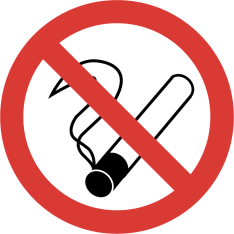 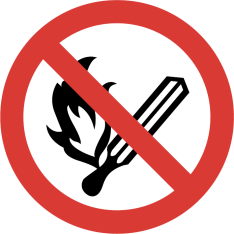 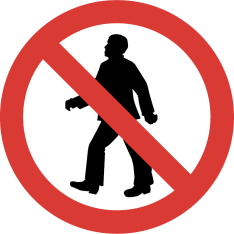 Sigara İçilmezSigara içmek ve açık alev kullanmak yasaktırYaya giremez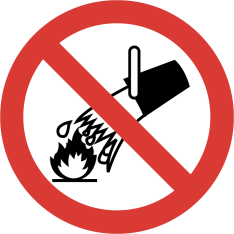 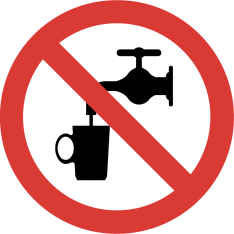 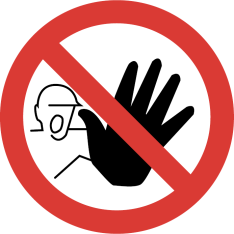 Suyla söndürmek yasaktırİçilmezYetkisiz kimse giremez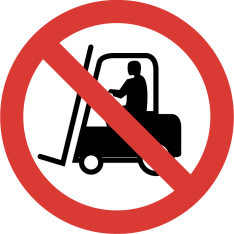 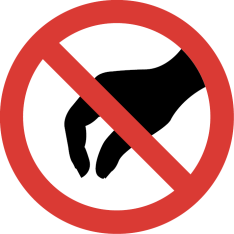 İş makinası giremezDokunma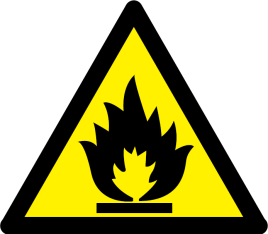 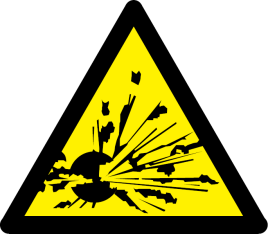 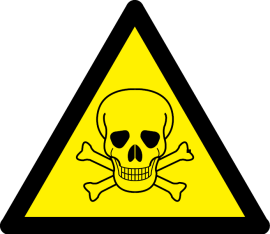 Parlayıcı madde veya yüksek ısıPatlayıcı maddeToksik (Zehirli) madde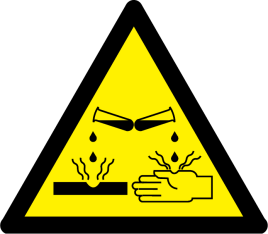 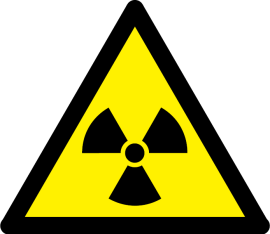 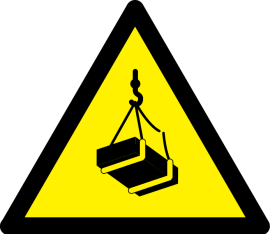 Aşındırıcı maddeRadyoaktif maddeAsılı yük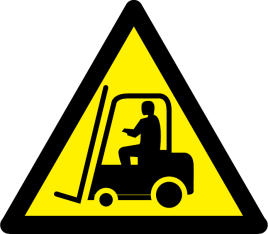 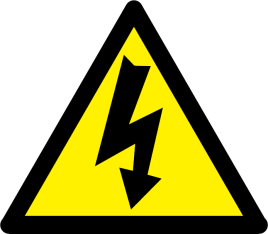 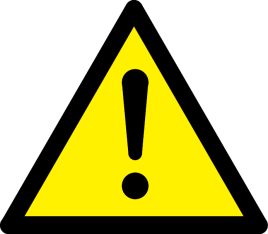 İş makinasıElektrik tehlikesiTehlike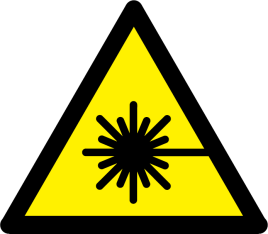 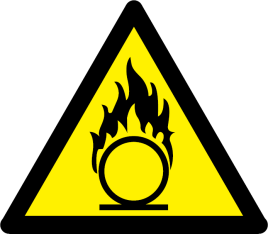 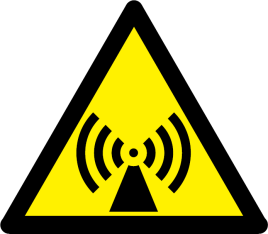 Lazer ışınıOksitleyici maddeİyonlaştırıcı olmayan radyasyon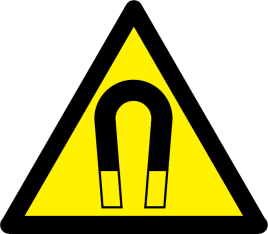 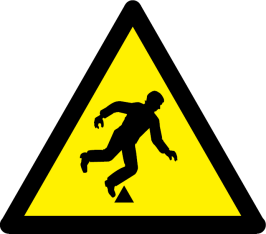 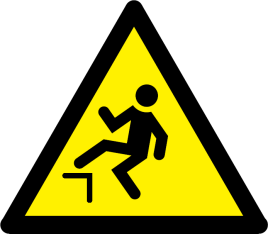 Kuvvetli manyetik alanEngelDüşme tehlikesi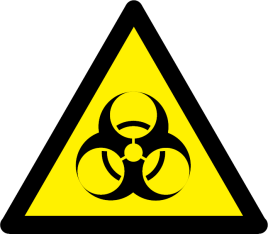 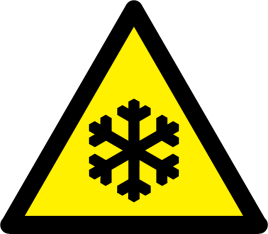 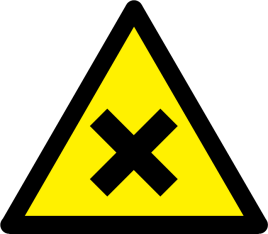 Biyolojik riskDüşük sıcaklıkZararlı veya tahriş edici madde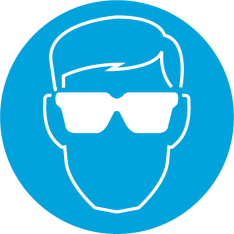 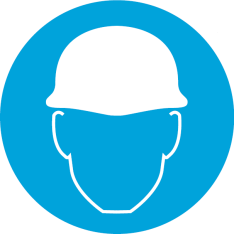 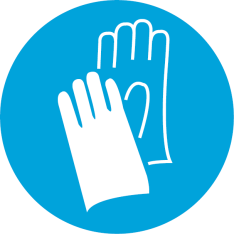 Gözlük kullanBaret takEldiven giy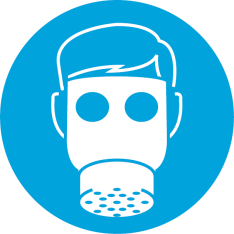 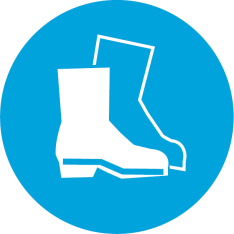 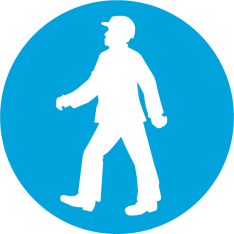 Maske kullanİş ayakkabısı giyYaya yolunu kullan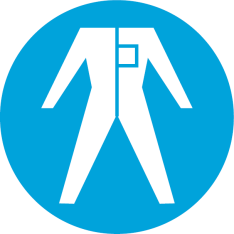 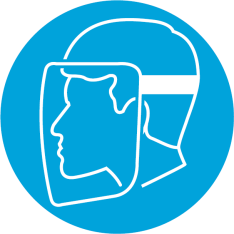 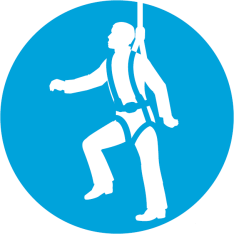 Koruyucu elbise giyYüz siperi kullanEmniyet kemeri kullan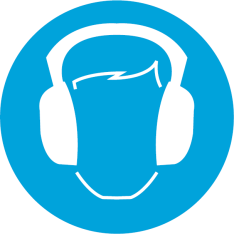 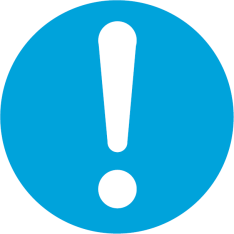 Kulak koruyucu tak Genel emredici işaret (gerektiğinde başka işaretle birlikte kullanılacaktır)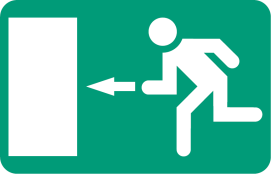 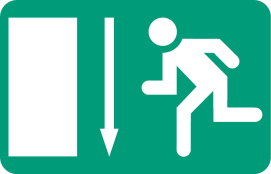 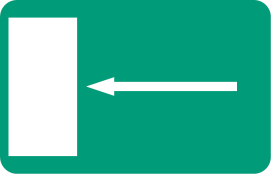 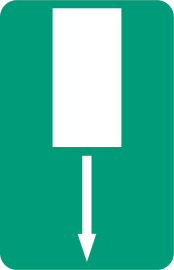 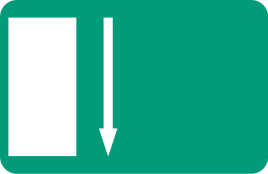 Acil çıkış ve kaçış yoluAcil çıkış ve kaçış yoluAcil çıkış ve kaçış yoluAcil çıkış ve kaçış yolu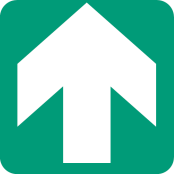 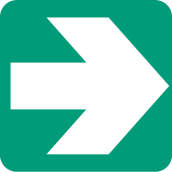 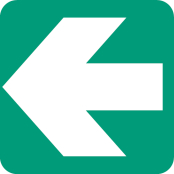 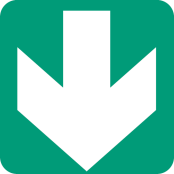 Yönler (Yardımcı bilgi işareti)Yönler (Yardımcı bilgi işareti)Yönler (Yardımcı bilgi işareti)Yönler (Yardımcı bilgi işareti)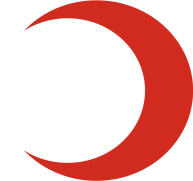 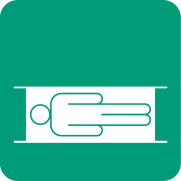 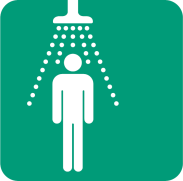 İlk YardımSedyeSedyeGüvenlik duşu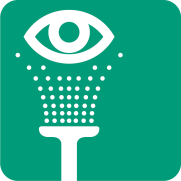 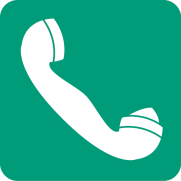 Göz duşuGöz duşuAcil yardım ve ilk yardım telefonuAcil yardım ve ilk yardım telefonu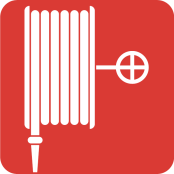 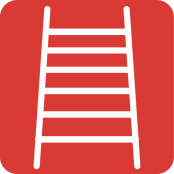 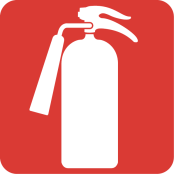 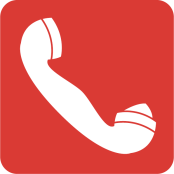 Yangın HortumuYangın MerdiveniYangın Söndürme CihazıAcil Yangın Telefonu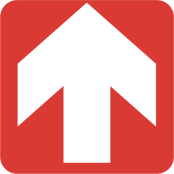 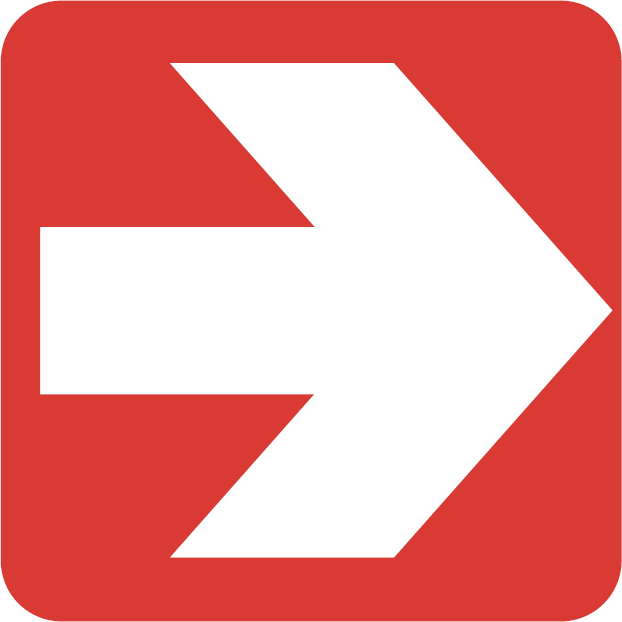 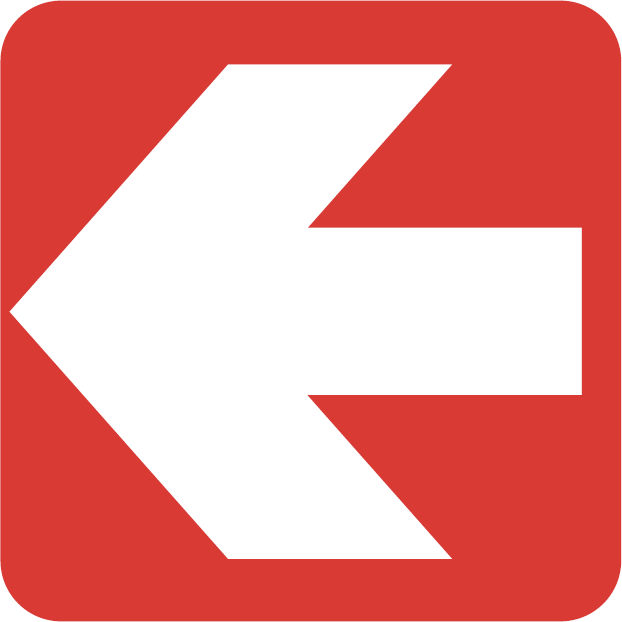 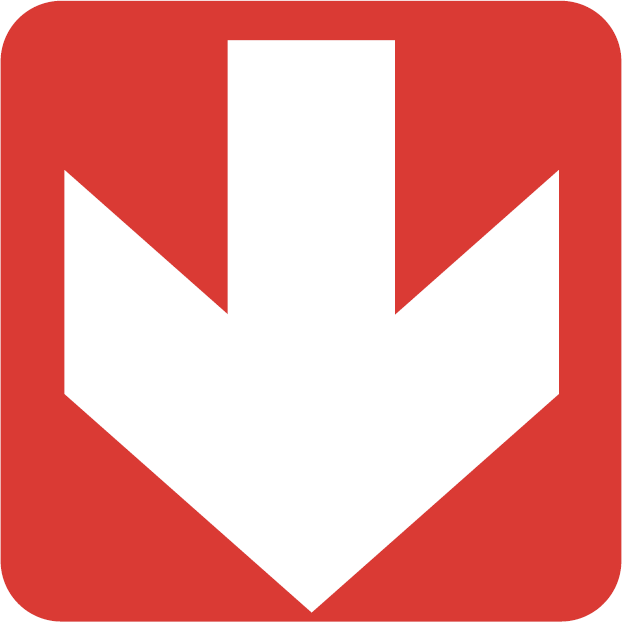 Yönler (Yardımcı bilgi işareti)Yönler (Yardımcı bilgi işareti)Yönler (Yardımcı bilgi işareti)Yönler (Yardımcı bilgi işareti)AnlamıTarifiŞekilBAŞLATHazır olBaşlama komutuAvuç içleri öne bakacak şekilde her iki kol yere paralel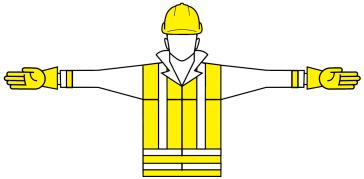 DURKesinti / araHareketi durdurAvuç içi öne bakacak şekilde sağ kol yukarı kalkık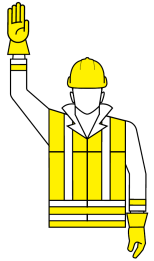 TAMAMİşlemin sonuHer iki kol göğüs hizasında eller kenetli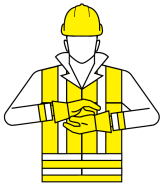  AnlamıTarifiŞekilKALDIRSağ kol avuç içi öne bakacak şekilde yukarı kalkıkken yavaşça daire çizer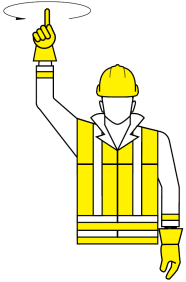 İNDİRSağ kol avuç içi içeri bakacak şekilde yere doğru indirilmişken yavaşça daire çizer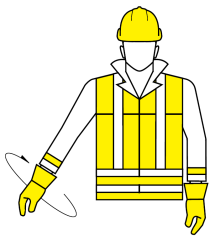 DÜŞEY MESAFEMesafe her iki elin arasındaki boşlukla ifade edilir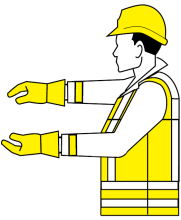 AnlamıTarifiŞekilİLERİHer iki kol avuç içleri yukarı bakacak şekilde bel hizasında bükülüyken kollar dirsekten kırılarak yukarı hareket eder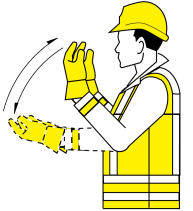 GERİHer iki kol avuç içleri aşağı bakacak şekilde göğüs önünde bükülüyken kollar dirsekten kırılarak yavaşça gövdeden uzaklaşır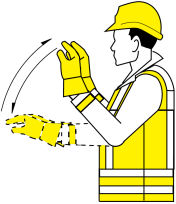 SAĞİşaretçinin sağı*Sağ kol avuç içi yere bakacak şekilde yere paralel sağa uzatılmışken sağa doğru yavaşça küçük hareketler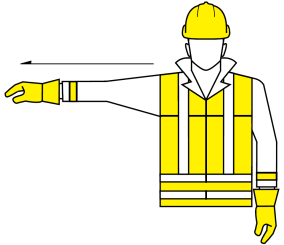 SOLİşaretçinin solu*Sol kol avuç içi yere bakacak şekilde yere paralel sola uzatılmışken sola doğru yavaşça küçük hareketler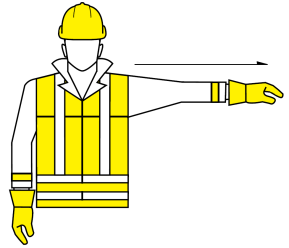 YATAY MESAFEEller arasındaki boşluk mesafeyi ifade eder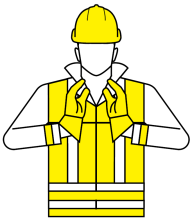 AnlamıTarifiŞekilKESAcil dur.Avuç içleri öne bakacak şekilde her iki kol yukarı kalkık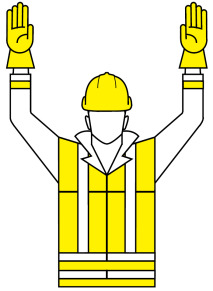 HIZLIBütün hareketler daha hızlı YAVAŞBütün hareketler daha yavaş